Skjema for oppsigelse av skoleplass på Madlavoll skoleVi gjør oppmerksom på at plass på SFO må sies opp her https://stavangerg2.ist-asp.com/NO01103-pub/login.htm  ellers blir du dobbeltfakturert.Lykke til med flytting og ny skole!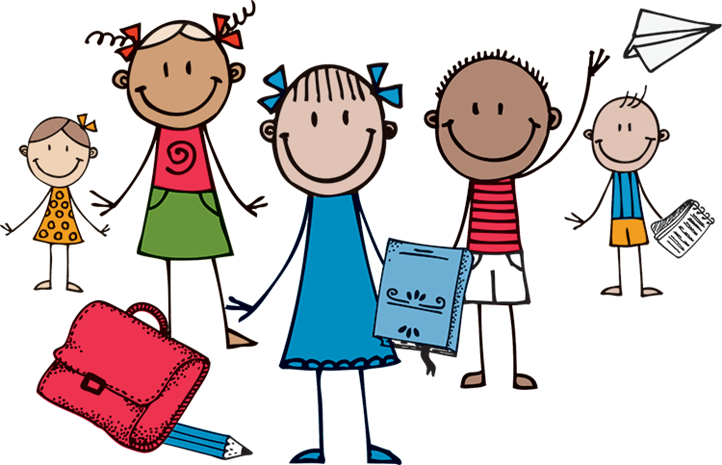 Hilsen alle oss på Madlavoll skoleVi sier opp skoleplassen tilElevens navnFødselsdatoKlasseVi sier opp skoleplassen tilFlytting skjerDatoNavn på ny skoleNavn på ny skoleFlytting skjerNy adresseGatenavnPostnummer/stedPostnummer/stedNy adresseForesatt(e)Navn i blokkbokstaverNavn i blokkbokstaverNavn i blokkbokstaverForesatt(e)Dato og underskrift